20/07/2023BionexoRESULTADO – TOMADA DE PREÇO023207EM41117HEAPA2O Instituto de Gestão e Humanização – IGH, entidade de direito privado e sem fins lucrativos,classificado como Organização Social, vem tornar público o resultado da Tomada de Preços, coma finalidade de adquirir bens, insumos e serviços para o HEAPA - Hospital Estadual de Aparecidade Goiânia, com endereço à Av. Diamante, s/n - St. Conde dos Arcos, Aparecida de Goiânia/GO,CEP: 74.969-210.Bionexo do Brasil LtdaRelatório emitido em 20/07/2023 16:42CompradorIGH - HUAPA - HOSPITAL DE URGÊNCIA DE APARECIDA DE GOIÂNIA (11.858.570/0004-86)AV. DIAMANTE, ESQUINA C/ A RUA MUCURI, SN - JARDIM CONDE DOS ARCOS - APARECIDA DE GOIÂNIA, GO CEP:74969-210Relação de Itens (Confirmação)Pedido de Cotação : 299980063COTAÇÃO Nº 41117 - MANUTENÇÃO PREDIAL - HEAPA JUL/2023Frete PróprioObservações: *PAGAMENTO: Somente a prazo e por meio de depósito em conta PJ do fornecedor. *FRETE: Só serãoaceitas propostas com frete CIF e para entrega no endereço: AV. DIAMANTE, ESQUINA C/ A RUA MUCURI, JARDIMCONDE DOS ARCOS, AP DE GOIÂNIA/GO CEP: 74969210, dia e horário especificado. *CERTIDÕES: As CertidõesMunicipal, Estadual de Goiás, Federal, FGTS e Trabalhista devem estar regulares desde a data da emissão da propostaaté a data do pagamento. *REGULAMENTO: O processo de compras obedecerá ao Regulamento de Compras do IGH,prevalecendo este em relação a estes termos em caso de divergência.Tipo de Cotação: Cotação EmergencialFornecedor : Todos os FornecedoresData de Confirmação : TodasFaturamentoMínimoValidade daPropostaCondições dePagamentoFornecedorPrazo de EntregaFrete ObservaçõesFERRAGISTA AREIAO EIRELIGOIÂNIA - GOMaria Salette Bastos - (62) 3285-3 dias apósconfirmação1R$ 0,000023/07/202330 ddlCIFnull2000areiaofer@gmail.comMais informaçõesProgramaçãode EntregaPreçoUnitário FábricaPreçoValorTotalProdutoCódigoFabricanteEmbalagem Fornecedor Comentário JustificativaRent(%) QuantidadeUsuárioDaniellyEvelynPereira DaCruzHELICE DACONDENSADORASPRINGERHELICE DACONDENSADORASPRINGERFERRAGISTAAREIAOEIRELIR$R$R$400,0000172196-UNIDADEUNIDADEUNIDADEnullnullnull-1 UnidadeMODELO8KCX09S5 -400,0000 0,0000MODELO8KCX09S53320/07/2023diversos16:39MOTORDaniellyEvelynPereira DaCruzMOTORVENTILADOR DACONDENSADORASPRINGERVENTILADOR DACONDENSADORASPRINGERFERRAGISTAAREIAOEIRELI;PRIMOARREFRIGERAÇÃO- FRETE FOBR$R$R$600,0000237219972194--1 Unidade600,0000 0,0000MODELO8KCX09S5 -MODELO8KCX09S5320/07/202316:393diversosTAMPADaniellyEvelynPereira DaCruzTAMPASUPERIOR DACONDENSADORASPRINGERSUPERIOR DACONDENSADORASPRINGERFERRAGISTAAREIAOEIRELI;PRIMOARREFRIGERAÇÃO- FRETE FOBR$R$R$380,00001 Unidade380,0000 0,0000MODELO8KCX09S5 -MODELO8KCX09S5320/07/202316:393diversosTotalParcial:R$33.0.01.380,0000Total de Itens da Cotação: 3Total de Itens Impressos: 3TotalGeral:R$1.380,0000Clique aqui para geração de relatório completo com quebra de páginahttps://bionexo.bionexo.com/jsp/RelatPDC/relat_adjudica.jsp1/1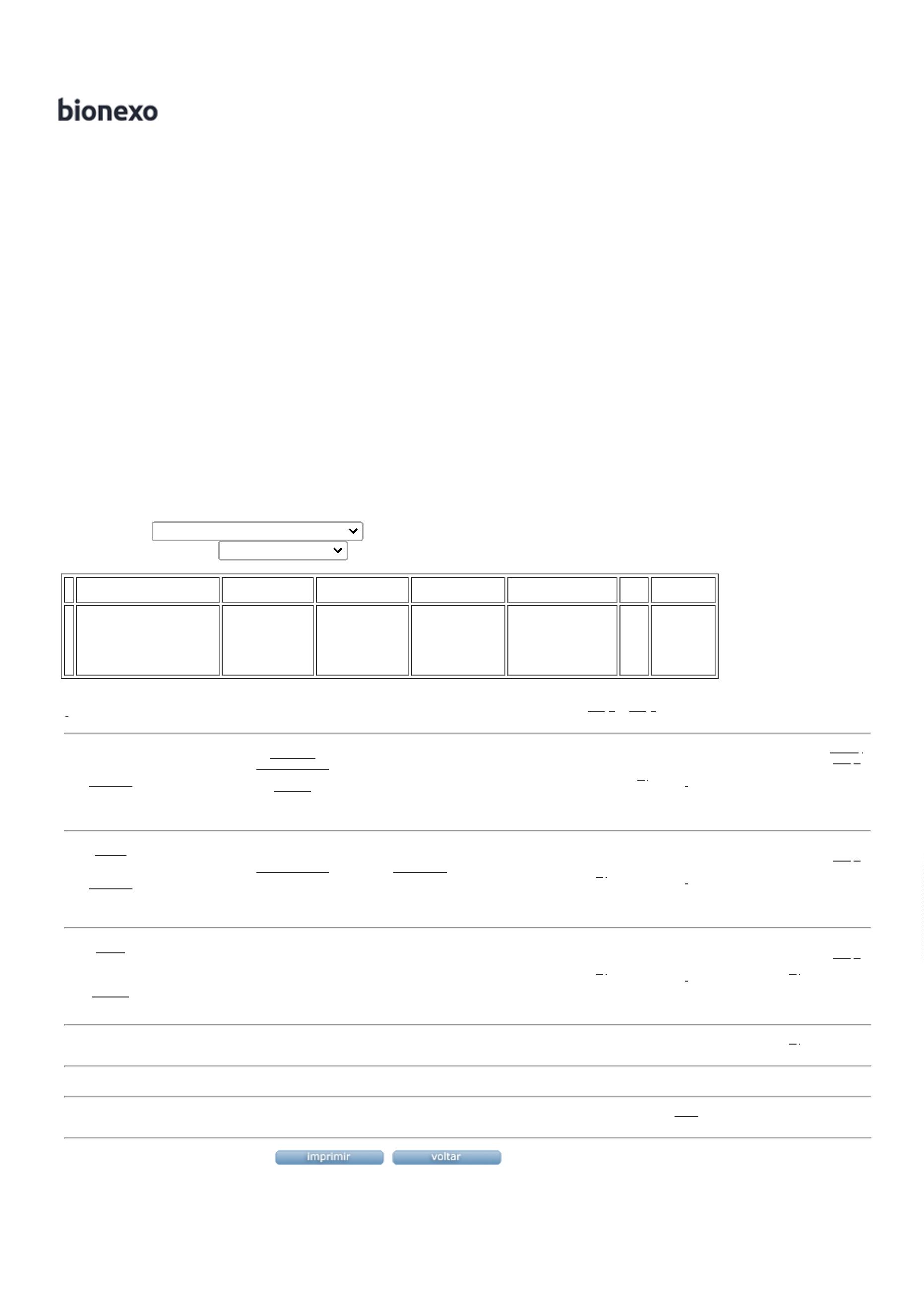 